考点位置（仅供参考）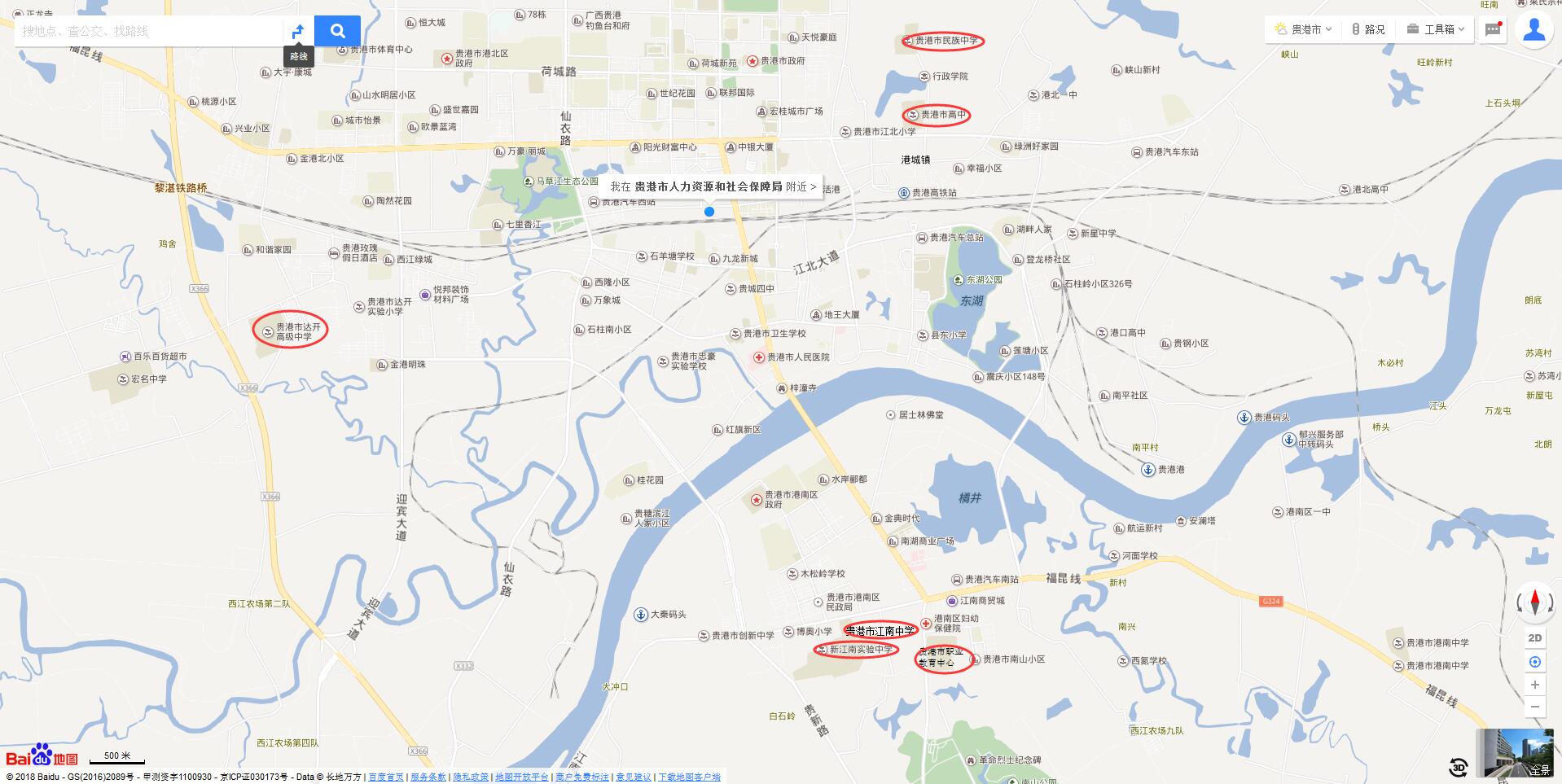 